					20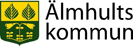 Välkomna till föräldramöte!Vi vill bjuda in till föräldramöte tisdagen den 27 september kl. 18.00 till ca 19.30 i vårt klassrum.Det har hänt mycket i skolans värld de senaste åren. Inte minst vad det gäller vår läroplan och vårt betygssystem. Föräldramötet kommer att handla om språkutvecklande arbetssätt, lässtrategier, de fem förmågorna som genomsyrar vår läroplan, exempel på kunskapskrav och betygssättning.Med hopp om en trevlig och givande kväll!Cissi Anmäl er på talongen nedan och lämna den senast 23/9. Det går också bra att svara via mail (cecilia.winlund@almhult.se)Anmälan till föräldramöte 27/9    Ja, vi kommer ___ st    Nej, vi kan tyvärr inte kommaElevens namn:___________________________________Jag/vi önskar även diskutera detta på föräldramötet: ______________________________________________________________________________________________________________________